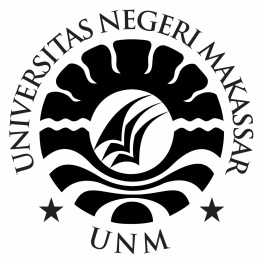 SKRIPSIPENGARUH PENERAPAN MODEL PEMBELAJARAN KOOPERATIF TIPE SNOWBALL THROWING TERHADAP HASIL BELAJAR SISWA PADA MATA PELAJARAN IPS SD INPRES BTN IKIP II  KECAMATAN RAPPOCINI KOTA MAKASSARIKA KARTIKA KUSUMA WARDANI PROGRAM STUDI PENDIDIKAN GURU SEKOLAH DASARFAKULTAS ILMU PENDIDIKANUNIVERSITAS NEGERI MAKASSAR2018SKRIPSIPENGARUH PENERAPAN MODEL PEMBELAJARAN KOOPERATIF TIPE SNOWBALL THROWING TERHADAP HASIL BELAJAR SISWA PADA MATA PELAJARAN IPS SD INPRES BTN IKIP II  KECAMATAN RAPPOCINI KOTA MAKASSARDiajukan untuk Memenuhi Sebagai Persyaratan Guna Memperoleh Gelar Sarjana Pendidikan pada Program Studi Pendidikan Guru Sekolah DasarStrata Satu Fakultas Ilmu PendidikanUniversitas Negeri MakassarOleh:IKA KARTIKA KUSUMA WARDANINIM. 1447042005PROGRAM STUDI PENDIDIKAN GURU SEKOLAH DASARFAKULTAS ILMU PENDIDIKANUNIVERSITAS NEGERI MAKASSAR2018